Geachte heer/mevrouw,In deze brief informeer ik u over de uitkomsten van het onderzoek naar een alternatieve locatie voor een fietsroute door de Tasmanstraat. Het plan was deze straat breder te maken en eenrichtingsverkeer in te stellen om er een volwaardige en veilige fietsroute aan te kunnen leggen.Op 22 juni (informatieavond) is door een aantal bewoners een alternatief plan naar voren gebracht, omdat verbreding van de Tasmanstraat niet de voorkeur heeft. De gemeente is aan de slag gegaan met dit alternatieve plan. U heeft in oktober 2017 een brief gekregen waarin we u lieten weten dat het onderzoek nog niet gereed was. Nu zijn de onderzoeken klaar. In deze brief treft u de uitkomsten en de conclusie aan.Twee varianten onderzochtDe gemeente heeft naast het idee van bewoners ook nog andere alternatieven bekeken om een zo volledig mogelijk beeld te krijgen. De variant aangedragen door bewoners: een fietspad naast de bomen en Admiraal Banckertweg;tussen de bomen door (B1) en een subvariant (B2) met één richting onder de bomen en de andere richting naast de bomen.Tussentijdse conclusieHelaas blijkt uit de onderzoeken dat er naast de Admiraal Banckertweg geen plek is voor een fietspad. De uitkomsten per variant staan onderaan deze brief.EssentaksterfteDaarnaast speelde er nog iets anders. We hoorden dat de bomen (essen) aan de oostzijde van het park (kant Admiraal Banckertweg) ziek zouden zijn. Stel dat ze ongeneselijk ziek zijn, zouden we ze dan mogen kappen en alsnog een fietspad aan de oostkant kunnen aanleggen? Een boomdeskundig bureau (Cobra adviseurs) heeft de bomen onderzocht en aangegeven dat de bomen lijden aan essentaksterfte. Deze ziekte is alleen niet levensbedreigend voor de bomen op de korte termijn. De bomen kunnen voor een groot deel minimaal tien jaar mee. Op basis van dit onderzoek zal er geen kapvergunning worden verleend. Kortom: een fietspad aan de oostkant krijgen we niet voor elkaar.Verkeersonderzoek TasmanstraatWe begrijpen dat deze uitkomst voor een aantal bewoners in de Tasmanstraat teleurstellend is, omdat zij tijdens de informatiebijeenkomst in juni aangaven dat zij verwachten dat de veiligheid in de Tasmanstraat verslechtert als de straat breder wordt én er eenrichtingsverkeer wordt ingesteld. Om een goede afweging te maken heeft de gemeente een onafhankelijke bureau (Witteveen+Bos) de Tasmanstraat laten onderzoeken. Uit het opgestelde rapport blijkt dat de veiligheid voor zowel fietsers als automobilisten juist verbetert met verbreding en eenrichting.  EindconclusieOp basis van alle onderzoeken kan de fietsroute alleen door de Tasmanstraat lopen. Hoe de verbrede, eenrichting straat er precies uit komt te zien, wordt in een apart project verder uitgewerkt. De bewoners uit de Tasmanstraat worden bij dit project betrokken.Vervolg en procedureOm de Tasmanstraat aan te passen zijn twee officiële besluiten nodig:1. Voor het verbreden is een wijziging van het bestemmingsplan nodig;2. Voor het instellen van eenrichtingsverkeer moet een verkeersbesluit worden genomen. Voorafgaand aan beide besluiten kunt u formeel een reactie (zienswijze) of bezwaar maken. De procedures hiervoor zijn nog niet in gang gezet.Overigens, de aanpassing aan de Tasmanstraat wordt vanaf nu apart van de herinrichting van het Zeeheldenpark opgepakt. Anders duurt het te lang voordat we met de herinrichting van het park kunnen beginnen.InformatieVoor meer informatie of eventuele vragen kunt u contact opnemen met Broos Besseling, projectmedewerker, via tel. (071) 5165967 of per mail: b.besseling@leiden.nl.Met vriendelijke groet,Namens het projectteam Groen ZeeheldenbuurtPetra TempelaarsProjectmanager Bijlagen: beknopte uitkomsten per alternatief planHieronder treft u de uitkomsten van de onderzoeken naar een fietsroute aan de kant van de Admiraal Banckertweg:Variant A (de ‘bewonersvariant’)Tweerichting fietspad tussen de bomen en parkeerplaatsen evenwijdig aan de Admiraal BanckertwegEen tweerichting fietspad op deze plek moet - rekening houdend met de drukte (aantallen fietsers, ook in de spits) - minimaal 3 meter breed zijn. Om deze ruimte te creëren, ligt het voor de hand om het haaks parkeren aan de Admiraal Banckertweg te veranderen in langsparkeren (evenwijdig aan de weg, auto’s staan dan achter elkaar). Deze wijziging gaat ten koste van ongeveer 20 parkeerplaatsen. Gezien de parkeerdruk op het bedrijventerrein schrijft gemeentelijk parkeerbeleid voor dat het aantal parkeerplaatsen hier niet mag afnemen. Ook het verschuiven van haakse parkeerplaatsen richting de rijbaan is niet mogelijk gebleken, omdat hierdoor de rijbaan te smal wordt voor bijvoorbeeld twee passerende vrachtwagens.  Conclusie variant ATot onze spijt moeten we constateren dat de variant aangedragen door de bewoners niet haalbaar is. Omdat we als gemeente de wens van bewoners begrijpen zijn we naar andere oplossingen gaan zoeken. We hebben nóg twee varianten onderzocht waarbij het fietspad ook aan de oostzijde van het park (kant Admiraal Banckertweg) zou komen te liggen.Variant B (‘tussen de bomen door’)B1: beide rijrichtingen tussen de bomen doorTussen de bomen door (zoals nu het wandelpad loopt) is de benodigde breedte van 3 meter voor het fietspad net niet aanwezig. Daar zouden we iets van af kunnen wijken, maar een groter probleem is het asfalt tussen de bomen. Omdat alles tussen de bomen wordt dicht gelegd, krijgen de bomen te weinig voedingstoffen. De bomen zouden dit niet overleven. We hebben daarom onderzocht of we een meer luchtdoorlatende laag kunnen gebruiken in plaats van asfalt. Er is in Nederland een fabrikant die dat kan leveren, maar die kan ons niet de garantie geven dat dit luchtdoorlatende materiaal veilig blijft in combinatie met het grote aantal fietsers dat er rijdt. B2: één rijrichting tussen de bomen door, andere rijrichting naast de bomen Deze subvariant gaat uit van twee fietspaden van eenrichting fietsverkeer: de ene helft tussen de bomen en de andere naast de bomen. Het andere deel van het fietspad zou dan aan twee kanten kunnen liggen: - aan de kant van de Admiraal Banckertweg of aan de kant van het park zelf. Ook hier is het probleem dat het asfalt de boomwortels zal beschadigen. Een eenrichting fietspad neemt verhoudingsgewijs meer ruimte in dan een tweerichting fietspad. Voor de bomen grenzend aan het park ligt dan aan twee kanten asfalt, wat zeer nadelig is. Ook gaat met dit plan veel groen in het park verloren, wat vanuit de Wijkvisie Zeeheldenbuurt niet wenselijk is. Dit punt kwam ook tijdens de bewonersavonden naar voren. Conclusie variant BHet fietspad tussen en naast de bomen valt af, omdat dit slecht is voor de bomen. Retouradres: Postbus 9100, 2300 PC  LEIDENAan de bewoner(s) van de Tasmanstraat, Heemskerkstraat en een deel van de Evertsenstraat en Bontekoestraat 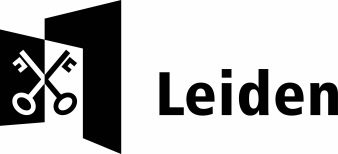 PostadresContactWebsiteGemeente LeidenRetouradres: Postbus 9100, 2300 PC  LEIDENAan de bewoner(s) van de Tasmanstraat, Heemskerkstraat en een deel van de Evertsenstraat en Bontekoestraat PostadresContactWebsitePostbus 91002300 PC  LEIDENwww.leiden.nl/contactwww.leiden.nl/gemeenteRetouradres: Postbus 9100, 2300 PC  LEIDENAan de bewoner(s) van de Tasmanstraat, Heemskerkstraat en een deel van de Evertsenstraat en Bontekoestraat PostadresContactWebsitePostbus 91002300 PC  LEIDENwww.leiden.nl/contactwww.leiden.nl/gemeenteRetouradres: Postbus 9100, 2300 PC  LEIDENAan de bewoner(s) van de Tasmanstraat, Heemskerkstraat en een deel van de Evertsenstraat en Bontekoestraat PostadresContactWebsitePostbus 91002300 PC  LEIDENwww.leiden.nl/contactwww.leiden.nl/gemeenteRetouradres: Postbus 9100, 2300 PC  LEIDENAan de bewoner(s) van de Tasmanstraat, Heemskerkstraat en een deel van de Evertsenstraat en Bontekoestraat PostadresContactWebsitePostbus 91002300 PC  LEIDENwww.leiden.nl/contactwww.leiden.nl/gemeenteRetouradres: Postbus 9100, 2300 PC  LEIDENAan de bewoner(s) van de Tasmanstraat, Heemskerkstraat en een deel van de Evertsenstraat en Bontekoestraat Datum5 februari 2018Ons kenmerk2018-21OnderwerpStand van zaken rondom onderzoek fietsroute Zeeheldenpark